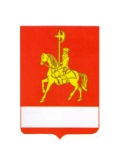 АДМИНИСТРАЦИЯ КАРАТУЗСКОГО РАЙОНАПОСТАНОВЛЕНИЕ07.09.2018				    с. Каратузское				        № 802-пО внесении изменений в постановление администрации Каратузского района от 02.03.2018 № 203-п «Об утверждении Плана мероприятий администрации Каратузского района по противодействию коррупции на 2018-2020 годы»	В соответствии с Федеральным законом от 06.10.2003 года № 131-ФЗ «Об общих принципах организации местного самоуправления в Российской Федерации», Федеральным законом от 25.12.2008 года № 273-ФЗ «О противодействии коррупции»  и Указом Президента РФ от 29.06.2018 № 378 «О национальном плане противодействия коррупции на 2018-2020 годы», ПОСТАНОВЛЯЮ:	1.Приложение к постановлению администрации Каратузского района от 02.03.2018 № 203-п «Об утверждении Плана мероприятий администрации Каратузского района по противодействию коррупции на 2018-2020 годы» изменить и изложить в редакции согласно приложению.	 2. Контроль за исполнением настоящего постановления возложить на начальника отдела по взаимодействию с территориями, организационной работы и кадрам администрации Каратузского района (В.А. Щербаков). 	3.Постановление  вступает в силу со дня его подписания.Глава района                                                                                          К.А. ТюнинПлан мероприятий администрации Каратузского района по противодействию коррупции на 2018-2020 годыПриложение к постановлению  администрации Каратузского района №  802-п от  07.09.2018№МероприятияСроки реализацииИсполнители1.Приведение в соответствие с действующим законодательством ранее изданных правовых актов по вопросам противодействия коррупциипостоянно Отдел правового и документационного обеспечения2.Рассмотрение вопросов исполнения законодательства о противодействии коррупции, плана противодействия коррупции на 2018-2020 годы на совещаниях, комиссиях1 раз в кварталКомиссия по противодействию коррупции, органы местного самоуправления3.Организация проведения антикоррупционной экспертизы нормативных правовых актов и их проектовпостоянноОтдел по взаимодействию с территориями, организационной работы и кадрам, отдел правового и документационного обеспечения4.Направление нормативных правовых актов в регистрНе позднее 15 календарных дней со дня принятия (издания) нормативного правового акта отдел правового и документационного обеспечения5.Направление муниципальных нормативных правовых актов и их проектов в прокуратуру района для проведения экспертизыпостоянноАдминистрация района, структурные подразделения администрации,отдел правового и документационного обеспечения6.Проведение анализа актов прокурорского реагирования, поступивших на правовые акты органов местного самоуправления и информирование органов местного самоуправления для принятия мер по предупреждению нарушений при подготовке проектов нормативных правовых актов1 раз в полгодаАдминистрация района, структурные подразделения администрации,отдел правового и документационного обеспечения, отдел правового и документационного обеспечения7Размещение на официальном сайте администрации Каратузского района информации о результатах деятельности комиссии по противодействию коррупции на территории Каратузского районаНе реже одного раза в годКомиссия по противодействию коррупции на территории Каратузского района8.Оказание консультационной помощи муниципальным служащим по вопросам, связанным с применением на практике общих принципов служебного поведения муниципальных служащихПостоянноОтдел по взаимодействию с территориями, организационной работы и кадрам9.Публикация на официальном сайте администрации района сведений о доходах, расходах, имуществе и обязательствах имущественного характера В сроки, установленные  действующим законодательствомОтдел по взаимодействию с территориями, организационной работы и кадрам10. Анализ правонарушений коррупционной направленностиПостоянноКомиссия по противодействию коррупции на территории Каратузского района,Отдел по взаимодействию с территориями, организационной работы и кадрам администрация района, структурные подразделения администрации,Отдел правового и документационного обеспечения11.Формирование на конкурсной основе кадрового резерва для замещения должностей    муниципальной службы органа местного самоуправленияВ течение годаОтдел по взаимодействию с территориями, организационной работы и кадрам администрация района, структурные подразделения администрации12.Ознакомление муниципальных служащих с нормативными правовыми актами, регламентирующими вопросы противодействия коррупции, с одновременным разъяснением положений указанных нормативных правовых актов, в том числе ограничений, касающихся получения подарков, установления наказания за получение и дачу взятки, посредничество во взяточничестве в виде штрафов, кратных сумме взятки, увольнения в связи с утратой доверия, порядка проверки сведений, представленных указанными лицами в соответствии с законодательством Российской Федерации о противодействии коррупции, доведение до муниципальных служащих, увольняющихся с муниципальной службы, информации об установленных законодательством запретовВ течение года по мере необходимостиОтдел правового и документационного обеспечения,Отдел по взаимодействию с территориями, организационной работы и кадрам администрация района, структурные подразделения администрации,13.Ежегодное повышение квалификации муниципальных служащих, в должностные обязанности которых входит участие в противодействии коррупцииВ течение годаОтдел по взаимодействию с территориями, организационной работы и кадрам администрация района, структурные подразделения администрации14.Обучение муниципальных служащих, впервые поступивших на муниципальную службу для замещения должностей, включённых в перечни, установленные нормативными правовыми актами Российской Федерации, по образовательным программам в области противодействия коррупцииПостоянно Отдел по взаимодействию с территориями, организационной работы и кадрам администрация района, структурные подразделения администрации15.Соблюдение Кодекса этики и служебного поведения муниципальных служащих администрации района и её структурных подразделенийПостоянноМуниципальные служащие администрации района и её структурных подразделений16.Представление лицами, претендующими на замещение любых должностей муниципальной службы в органе местного самоуправления, сведений о своих доходах, об имуществе и обязательствах имущественного характера, а также о доходах, расходах, об имуществе и обязательствах имущественного характера своих супруги (супруга) и несовершеннолетних детей.При трудоустройстве на службуКандидаты на должность муниципальной службы17.Представление лицами, замещающими муниципальные должности, муниципальными служащими сведений о доходах, расходах, об имуществе и обязательствах имущественного характераЕжегодно до 30 апреляМуниципальные служащие администрации района,  её структурных подразделений и руководители муниципальных учреждений18.Проведение анализа представленных лицами, замещающими муниципальные должности, муниципальными служащими сведений о доходах, об имуществе и обязательствах имущественного характераЕжегодно в срок до 30 маяОтдел по взаимодействию с территориями, организационной работы и кадрам администрация района, структурные подразделения администрации19.Осуществление кадровой работы в части, касающейся ведения личных дел лиц, замещающих муниципальные должности и должности муниципальной службы, в том числе контроля за актуализацией сведений, содержащихся в анкетах, представляемых при назначении на указанные должности и поступлении на такую службу, об их родственниках и свойственниках в целях выявления возможного конфликта интересов.Постоянно Отдел по взаимодействию с территориями, организационной работы и кадрам администрация района, структурные подразделения администрации20.Проведение сверки личных дел муниципальных служащих с целью актуализации содержанию анкет ПостоянноОтдел по взаимодействию с территориями, организационной работы и кадрам администрация района, структурные подразделения администрации21.Осуществление контроля за соблюдением лицами, замещающими должности муниципальной службы, требований законодательства Российской Федерации о противодействии коррупции, касающихся предотвращения и урегулирования конфликта интересов, в том числе за привлечением таких лиц к ответственности, в случае их несоблюденияПостоянноОтдел по взаимодействию с территориями, организационной работы и кадрам администрация района, структурные подразделения администрации22.Организация работы по своевременному представлению руководителями подведомственных учреждений сведений о доходах, об имуществе и обязательствах имущественного характера, а также о доходах, об имуществе и обязательствах имущественного характера их супруги (супруга) и несовершеннолетних детей и приёму указанных сведенийЕжегодно до 30 апреляОтдел по взаимодействию с территориями, организационной работы и кадрам администрация района, структурные подразделения администрации23.Проведение анализа представленных руководителями подведомственных учреждений сведений о доходах, об имуществе и обязательствах имущественного характераЕжегодно в срок до 30 маяОтдел по взаимодействию с территориями, организационной работы и кадрам администрация района, структурные подразделения администрации24.Обеспечение соблюдения законодательства Российской Федерации в сфере закупок товаров, работ, услуг для муниципальных нуждПостоянно Отдел ЖКХ, транспорта, строительства и связи, единая комиссия по размещению заказов для муниципальных нуждадминистрации Каратузского района25.Проведение внутреннего финансового контроля и внутреннего финансового аудитаПостоянноАдминистрация района, финансовое управление 26.Осуществлениеконтроля в сфере закупок товаров, работ, услуг для муниципальных нуждВ соответствии с планом графикомОтдел экономического развития администрации района27.Обеспечение открытости для общества и средств массовой информации процедур рассмотрения и принятия решений по проекту бюджета Каратузского района на очередной финансовый год и проекту отчёта об исполнении бюджета районаПостоянноРайонный Совет депутатов, финансовое управление администрации Каратузского района28.Публикация на официальном сайте администрации Каратузского района текстов нормативных правовых актов администрации районаПостоянно Отдел по взаимодействию с территориями, организационной работы и кадрам администрация района, структурные подразделения администрации29.Осуществление мониторинга коррупционных проявлений посредством анализа жалоб и обращений граждан и организаций, поступающих в адрес администрации района о фактах проявления коррупции со стороны муниципальных служащихПо мере необходимостиНачальник отдел по взаимодействию с территориями, организационной работы и кадрам администрация района, структурные подразделения администрации30.Мониторинг действующего законодательства Российской Федерации в сфере противодействия коррупции на предмет его измененияВ течение годаОтдел правового и документационного обеспечения,отдел по взаимодействию с территориями, организационной работы и кадрам администрация района, структурные подразделения администрации 31.Организация проведения мероприятий в органе местного самоуправления к Международному дню борьбы с коррупциейЕжегодно 9 декабряКомиссия по противодействию коррупции на территории Каратузского района Отдел по взаимодействию с территориями, организационной работы и кадрам администрация района, структурные подразделения администрации32. Проведение семинаров-совещаний по вопросам применения законодательства РФ о противодействии коррупцииежегодноКомиссия по противодействию коррупции на территории Каратузского района, Отдел по взаимодействию с территориями, организационной работы и кадрам администрация района, структурные подразделения администрации, Отдел правового и документационного обеспечения